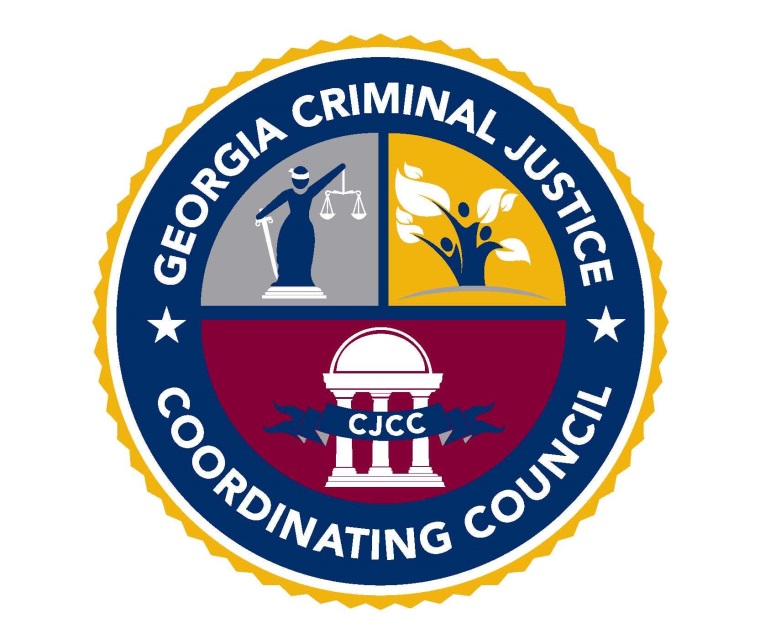 State of Georgia2014-2016 S.T.O.P. VAWA Implementation Plan Multidisciplinary Teams SubcommitteePurpose StatementThe Multidisciplinary Team Subcommittee will build the capacity of existing services and resources by providing templates and model protocols that support new and existing multidisciplinary partnerships.Subcommittee ChairName and Title: Wendy Chitwood, Volunteer/Outreach CoordinatorAgency: Harmony HousePhone: 706-245-8700Email: hhcacprograms@bellsouth.netMDT and Policy Subcommittee LiaisonName and Title: Jodi Spiegel, Deputy DirectorAgency: Office of the Child AdvocatePhone: 404-656-4200Email: jspiegel@oca.ga.govMDT and Underserved Subcommittee LiaisonName and Title: Agency: Phone: Email: CJCC Staff SupportName and Title: Betty Barnard, Planning & Policy Development SpecialistPhone: 404-654-5691Email: betty.barnard@cjcc.ga.govName and Title: Tiffany Williams, Auditor/ExaminerPhone: 404-657-2081Email: tiffany.williams@cjcc.ga.govName and Title: Quincie McKibben, Grants SpecialistPhone: 404-657-2083Email: quincie.mckibben@cjcc.ga.govMeeting Notes	Services*Training*Officers*Prosecution (STOP) Violence Against Women Act (VAWA) Implementation Plan Subcommittee MeetingCCR and SART Multidisciplinary Team SubcommitteeThursday, March 6, 201411am-12:30pmCriminal Justice Coordinating Council104 Marietta St. NW Suite 440, Atlanta GA, 30303Conference RoomConference call line: 1-888-453-4221Passcode 433071Agenda2011-2013 Plan Subcommittee Mission StatementThe Coordinated Community Response subcommittee will facilitate and strengthen relationships between member agencies, and other CJCC victim services subgrantees, look at existing gaps in services and the response to violence against women, and help make agencies aware about productive partnerships.2011-2013 Plan Subcommittee GoalsModel firearms removal protocolTPO enforcement protocolEducation for teams/communities that adopt protocolsServices*Training*Officers*Prosecution (STOP) Violence Against Women Act (VAWA) Implementation Plan Subcommittee MeetingMultidisciplinary Team SubcommitteeTuesday, June 17, 201411am-12:30pmState Bar Building104 Marietta St. NW Atlanta GA, 30303YLD President’s Boardroom (3rd Floor)Conference call line: 1-888-453-4221Passcode 433071Attendees	Betty Barnard, CJCC		Michelle Anderson, CJCC		Langston Walker, GNESA		Stacey Seldon, AOC		Wendy Chitwood, Harmony House SAC-CAC		Taylor Tabb, GCADV		Anne Ealick-Henry, UHSAgendaServices*Training*Officers*Prosecution (STOP) Violence Against Women Act (VAWA) Implementation Plan Subcommittee MeetingMultidisciplinary Team SubcommitteeTuesday, September 23, 201411am-12:30pmState Bar Building104 Marietta St. NW Atlanta GA, 30303YLD President’s Boardroom (3rd Floor)Conference call line: 1-888-453-4221Passcode 433071AgendaServices*Training*Officers*Prosecution (STOP) Violence Against Women Act (VAWA) Implementation Plan Subcommittee MeetingMultidisciplinary Team SubcommitteeThursday, December 4, 201411:30am-12:30pmGeorgia Public Safety Training Center (GPSTC)1000 Indian Springs Drive, Forsyth GA 31029AgendaServices*Training*Officers*Prosecution (STOP) Violence Against Women Act (VAWA) Implementation Plan Subcommittee MeetingUnderserved/MDT/Evaluation Subcommittee Coordination MeetingThursday, December 4, 20142:15-3pmGeorgia Public Safety Training Center (GPSTC)1000 Indian Springs Drive, Forsyth GA 31029AgendaServices*Training*Officers*Prosecution (STOP) Violence Against Women Act (VAWA) Implementation Plan Subcommittee MeetingPolicy/MDT/Evaluation Subcommittee Coordination MeetingThursday, December 4, 20141:30-2:15pmGeorgia Public Safety Training Center (GPSTC)1000 Indian Springs Drive, Forsyth GA 31029AgendaServices*Training*Officers*Prosecution (STOP) Violence Against Women Act (VAWA) Implementation Plan Committee Meeting NotesThursday, December 4, 201410am-4pmGeorgia Public Safety Training Center (GPSTC)1000 Indian Springs Drive, Forsyth GA 31029Feedback on 2014 Continuation Application to CJCCData shared with VAWA only reflects use of funds – how, if at all, can we share more comprehensive data and the state-specific context to make a case for funding and other support?Deadlines were manageableSubgrantees appreciated email updates for each application and award timeline changeOne subgrantee noted that it was difficult to write the continuation application in accordance with the new separate RFAs for CJSI and Victim Services, since the Competitive application in 2013 was structured differently (one RFA for all VAWA program types).Asked for better communication regarding special condition updates and complianceVictim’s Compensation Training condition was removed in 2014 awards, but trainings were recently re-launched and attendance during this training cycle will count towards satisfying 2015 special conditionsPlease see if it is possible to create an online application that subgrantees can save work and login again later (this feature is now available on Adobe FormsCentral)Please see if it is possible to have an autofill option using prior submissionsPlease see if it is possible to fill out PDF forms online and submit with award packetPlease remember to include a “statewide” option on list of counties served2015 S.T.O.P. Application IdeasIncorporate GCFV State Plan and Fatality Review Report goals to ensure synchronicitySexual Assault section was satisfactory in 2014Suggestion to request assistance and leadership on judicial education from CJCC’s governing Council 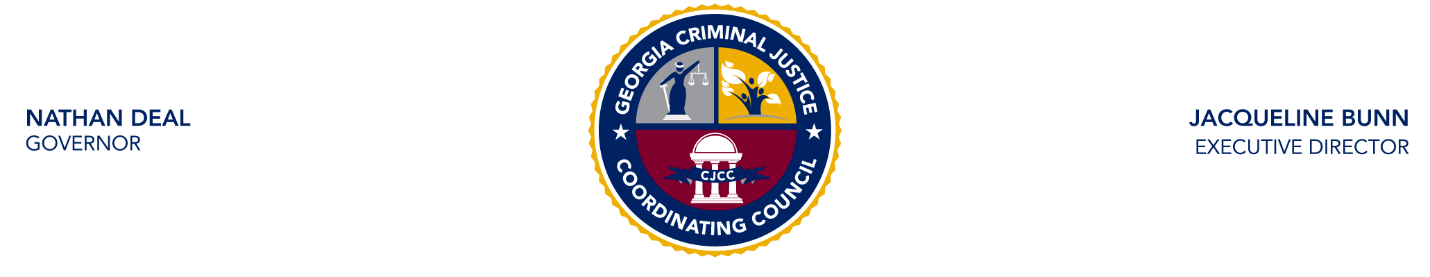 Services*Training*Officers*Prosecution (STOP) Violence Against Women Act (VAWA) Implementation Plan Subcommittee MeetingMultidisciplinary Team SubcommitteeThursday, March 5, 201510:00am-12:00pmCriminal Justice Coordinating Council104 Marietta St. NW Suite 440, Atlanta GA, 30303Conference RoomConference call line: 1-888-453-4221Passcode 433071AgendaServices*Training*Officers*Prosecution (STOP) Violence Against Women Act (VAWA) Implementation Plan Subcommittee MeetingMultidisciplinary Team SubcommitteeThursday, June 4, 201510:00am-12:00pmCriminal Justice Coordinating Council104 Marietta St. NW Suite 440, Atlanta GA, 30303Conference RoomConference call line: 1-800-250-2600Passcode 35398717 #Agenda11:00-11:10Welcome and introductionsBetty Barnard and Liz Carignan, CJCCAnne Ealick HenryKimberly MonastShenna Morris (phone)Laurie Whitworth (phone)Jennifer Bivins and Mosi Bayo (phone)Michelle Girtman (phone)11:10-11:20Revisit previous goals and missionNew Mission (DRAFT)The Multidisciplinary Team Subcommittee will build the capacity of existing services and resources by providing templates and model protocols that support new and existing multidisciplinary partnerships.Previous goalsNot sure about model firearms removal protocol – discussed resistance across the state; will get Hall County protocol for Policy Subcommittee’s reviewDeveloped TPO enforcement protocolEducation helps to lay the foundation for partnerships but is more appropriate for the training subcommittee11:20-11:45Discuss summary of priorities and issues from committee meeting11:45-12:15Develop goals and objectivesPrioritize the support of existing SARTs and new SARTs. Develop a statewide clearinghouse for tools, training and resources to support SARTs in collaboration with GNESA.Assess existence and capacity of other types of MDTs across the state. Work with coalitions to verify application dataWork towards greater representation of underserved community leaders and non-traditional stakeholders representation such as DFCS, faith leaders etc.Where needed, apply objectives from SART goal to Task Forces and CCRs.12:15-12:30Next stepsImplementation plan draft will be sent March 7 for revision; need feedback by March 11Next meeting TBD in June; send Betty unavailable dates12:30Conclusion11:00-11:10Welcome and introductions11:10-12:15Discuss goals and objectivesPrioritize the support of existing SARTs and new SARTs. Develop a statewide clearinghouse for tools, training and resources to support SARTs in collaboration with GNESA.BB will send SART application for review. Tabled for further discussion.Assess existence and capacity of other types of MDTs across the state.Will consult with Jennifer ThomasDiscussed questions that would need to be included on a survey. Refer to SART application for current survey design (if further needs assessment is warranted).Discussed counties AOC has trained/supported (Rockdale, Clayton and Dekalb) and counties that reached out to create and launch protocols (Whitfield and Bartow). Primary work is to establish court protocols and collaboration with community partners.Discussed notable MDTs/Fatality Review Teams/etc.BB will speak to Fatality Review Project staff re: Safe Havens Consulting Committee.Discussed opportunity to re-establish relationship with DFCS in light of restructuring.Work towards greater representation of underserved community leaders and non-traditional stakeholders representation such as DFCS, faith leaders etc.Fatality Review team has info for faith leaders and guide for launching new local review teams.Discussed “non-traditional” members – most seem to be pulled in as each case warrants based on their current or needed level of involvement.Subcommittee members report that core members, protocols and procedures are vital for success and confidentiality.Where needed, apply objectives from SART goal to Task Forces and CCRs.Tabled for further discussion – is a long-term goal that will require more research and completion of previously stated objectives.12:15-12:30Next steps and schedule September meetingDates to avoid: 1-5,10-12, 14-19, 28-30Anne – can’t do WednesdaysLangston -  recommends spreading out over the course of the monthBB to send date after subcommittee meetings conclude this week12:30Conclusion11:00-11:10Welcome and introductionsWendy Chitwood (Harmony House), Betty Barnard (CJCC), Taylor Tabb (GCADV), Jennifer Bivins and Langston Walker (GNESA), Ashley Willcott (Office of the Child Advocate)11:10-12:15Discuss goals and objectivesPrioritize the support of existing SARTs and new SARTs. Develop a statewide clearinghouse for tools, training and resources to support SARTs in collaboration with GNESA.Announced receipt of Grants to Encourage Arrest Award from OVW, which will be used for this purpose! Project will be October 1, 2014-September 30, 2017Assess existence and capacity of other types of MDTs across the state. Review list from GCFV.Review CJCC 2014 continuation app dataReview survey questions and plan for target audience & releaseGCFV’s survey consisted of responses from 26 of 36 active DV Task Forces. (See http://w2.georgiacourts.gov/gcfv/files/6-11-14%20Task%20force%20List.pdf for complete list). BB will ask Jennifer Thomas who completes the surveys and if she can send the results of prior surveys. Ideas for further comparison and analysis: impact of judicial involvement; usefulness of attorney reps and what kinds of attorneys; are their “purpose statements” or job descriptions for each role type; are some members double-counted if they wear multiple hats; create a chart to view common goals. CJCC continuation app results – reviewed those who said they didn’t participate in any MDTs or MOUs. Data may reflect confusion or errors. Problem: app wording states that applicants should only submit data on MDT reps who are grant funded. Noted 1 SASP agency that didn’t report being a SART member. Betty can research more to follow up.Survey – will need to coordinate with GCFV and consult with other coalition stakeholders. OCA is not currently doing one for child abuse fatality review or protocol teams but will consider implementing. SART grant needs assessment will need to coordinate with these partners. For CJCC’s MDT survey – make sure language is broad and appropriate for all MDT types. May need different questions for each MDT type. Need to review all protocols and OCGA. Some questions may include how MDTs are formed and the reason they started (ex., a catalyzing event in the community)Work towards greater representation of underserved community leaders and non-traditional stakeholders representation such as DFCS, faith leaders etc.OCA can help with DFCS. GCADV/GCFV have a guide for faith leadersOther Other: RE: meeting frequency, many are monthly or bimonthly. Some have breakout groups that meet quarterly. Taylor Tabb reported that monthly meetings may be too much but quarterly seems to be not enough w/r/t Fatality Review Teams. Langston is a member of Dekalb’s team; leadership recently changed; has subcommittee meetings.Noted the significance of understanding the role and purpose of each MDT and the significance of developing relationships among membersSuperior court judges are key for buy-in but have to be convinced firstSARTs should involve area Title IX Coordinators and PREA coordinatorsFirearms removal protocols (Policy Subcommittee survey results from GCFV and GCADV). Jennifer Waindle offered support and training.TabledWOW Workshop on January 7-8, 2015. Request for topics?Implementation Plan website pages12:15-12:30Next steps Full committee meeting December 4, 2014Will have time for subcommittee breakouts12:30Conclusion11:30-11:35Welcome and introductionsQuincie McKibben and Tiffany Williams, CJCCMark Magnuson: Athens-Clarke County Police DepartmentWendy Chitwood: Harmony House Child Advocacy CenterLisa Robert Shaw: F.AI.T.H. in Rabun County, Inc.Anne Ealick Henry: Rape Crisis and Sexual Assault ServicesMary Martinez-Allen: Lily Pad SANE Center, AlbanyAngela Johnson: Lily Pad SANE Center, AlbanyLynn Abass: Douglas County Solicitor General’s OfficeBarbara Hogan: Douglas County Task Force11:35-12:15Discuss goals and objectivesMDT meetings across the state serve very different purposes across the state in order to best serve the community.CCR were changed to MDT to encompass SARTs/DVTF to cover case review, management, policies, response to needs.Rabun County: Same persons serving on various committees can be confusing sometimes because of the victim demographic.Technological training could be a training tool for MDT committee members.  The priority should be making sure that the common goal is helping the victim.Prioritize the support of existing SARTs and new SARTs. Lily Pad MDT is bi-monthly meeting for children’s cases to examine each case.  SART team discusses only adult DV cases.  Policy may not be discussed each time but an educational component is included at each meeting.Legislation drives the SART due to upcoming policy changes and new standards being issued by CJCC.Promotion needs to be larger on a state scale for SARTs.  Education of Superior Court judges on the SARTs and importance of them.  More emphasis needed on sexual victimization. Raising awareness and changing policy to suit the needs of the victims.Definition of SARTs and what they can accomplish.  More backing wanted from judicial system.  Wants CJCC to get involved in educating judges.Use current SARTs as models for counties, communities that do not have them.Draft of a SART protocol, better circulation of the protocol.  Possibly via grant funding. OCGA code states that the protocol must be followed.Develop a statewide clearinghouse for tools, training and resources to support SARTs in collaboration with GNESA.Update on new OVW grant projectBetty, Shontel and Jennifer Bivins will attend grantee orientation in DC December 9-11. Stay tuned for updates!Assess existence and capacity of other types of MDTs across the state. Coordinate on survey results from partner agencies.Work towards greater representation of underserved community leaders and non-traditional stakeholders representation such as DFCS, faith leaders etc.Discussed using underserved directory – circulate to various MDTs in your agency’s service area?Other Firearms surrender protocols and BIP/FVIP compliance – plan for discussion with Policy SubcommitteeDouglas County is having issues with firearms being removed under the firearm protocol/surrender.The issue is the constitutional right to bear arms.  TPO has the stipulation written in, so it is difficult to have the judges enforce and sign off on it.Probate court judge in Douglas County says if anyone has an arrest for a family violence charge, and has been disposed the person can no longer possess a concealed weapon permit.  Sends a message to the abuser that they are being looked atRepresentation from underserved communities – plan for discussion with Underserved Communities Subcommittee12:15-12:30Next steps: Choose spokesperson and a subcommittee chair12:30Conclusion2:15-2:20Welcome and introductionsMonique, Jonathan, Ayanna, Quincie, Tiffany (CJCC)2:20-2:50Discuss respective subcommittee goals and objectivesUnderserved:Training around different areas some specified in Special Conditions of grantsComplete a service directory for the underservedInterpreter for TPO’s in all countiesMDT:Form database of MDTs across the stateStandardization of MDTs, SARTsEvaluation:Enhance reporting efficiencyImplementation of CJSSR to be annually submittedMigration from ALICE to APRICOTAnnual submission of VSSRSuggested topics for coordination:Representation of underserved communities on MDTsMDT members sharing resources for underserved communitiesKimberly M. Henry County: Henry County senior service Elder Abuse project. LEP, Community on Aging, Elder Abuse information brought on underserved elder population.  Stakeholders joined on the MDT for the purpose of serving elderly populationJennifer Thomas connecting with MDT’s in southern GA where there is a big gap, can a directory be created to be used as a tool to be utilized for providing services for underserved populations?  Utilizing members on multiple committees to merge on MDT’s for smaller communities may be occurring.Identifying the underserved population in the communities is key to making a difference in that spectrum.Wendy Lipshutz training for underserved population can be a part of MDT’s. Kimberly M. utilizing resources of partnerships to help victims have access without having to travel far, seek help from abuser, go without resources.  Could an offset in grant funding say they can used funds to serve their population as well as neighboring populations of underserved connected via MDT’s.  Outreach component.Mary Lily Pad SAC/CAC in Albany or Bainbridge not enough victims for full time in Bainbridge but the victim can be served in either community.  District Attorney’s office may be an outlet for obtaining victims services.Dekalb County Advocates and Case Managers come together and present where underserved population needs assistance and they will connect and correspond to help victims reach the closest resources available.  Make sure the separate agencies work cohesively to obtain services for clients.Data and evaluation needs What kind so of data would the agencies need to work together collaboratively?  How can the committees move towards achieving that?Directory idea is great.  What systems or programs set on SARTs?  What systems and programs sit on MDT’s?  What is the goal of MDT and task forces?  Identify groups being served that are underserved currently? What organizations need representation?GACDV finding what underserved are only represented or have resources based on race, religion, demographic to provide cross-training for service providers of different agencies in the community.Can CJCC or coalitions provide better data for the agencies?When outcome measures were originally produced, the changes and development of outcome measures and personnel need training on data measures and interpretation.MDT subcommittee reviewed CJCC’s 2014 continuation app data, and data from VSSRs created and analyzed by CJCC but was possibly skewed and not a good tool this year due to the way questions are phrased to reflect grant funds only. Possibly change or add additional questions on the VSSR next year. Share data on apps for underserved populations with agencies, committees, MDTs, Task Force, etc.Any possible collaborations between these subcommittees for 2015 implementation? Collaboration of subcommittees on resources directories.  Member forum that can be used to exchange ideas and resources.Notable resources: IACP Net is a possible example of forum tool. GPAC manageable and free software.2:50-3:00Next stepsChoose liaison from each subcommittee (or an overlapping member)Jennifer Thomas, GCFV3:00Conclusion1:30-1:35Welcome and introductions1:35-2:05Discuss respective subcommittee goals and objectivesPolicy Summary:More money for SA CentersFirearm Removal survey in reviewMDT Summary:MDT Structure throughout the stateGetting SARTs started where they don’t existEvaluation Summary:Enhance reporting efficiencyProvide agency options for completing survey data collectionCJSSR to be done annually proposedMigrations from ALICE to APRICOTVSSR semi-annually quarterly reportingTopics Discussed:Firearms Surrender ProtocolsDifficulty taking firearms from someone who has not yet been charged with a crimeDefendants who have been arrested and convicted of FV charges may still have concealed weapons permit. Enforcement of new legislation is needed. Informing judges, law enforcement officials trainings are now being conducted to implement.Consistency is needed across all jurisdictions of the state to ensure the weapons are surrendered.Judges often do not sign-off on the “surrender weapons” box on TPO because it’s already included in the order.Lase enforcement faces the process of attempting to store, return, and allow defendants to retrieve the weapons if there is no conviction, case is closed.  Get Sheriff’s Association involved because they serve the TPOs.Dekalb County recently implemented a protocol for the Firearm Surrender Protocol that can be used as a tool for training/standard.Hall County also has a protocol that can be used as a tool for the counties.FVIP/BIP Referrals and ComplianceHow can compliance be ensured?  Only makes sure defendant has enrolled but verifying attendance has been a problem.Dawson County: no way to hold defendant accountable if they do not attend the program.Enforcement and compliance needs to improve.  Education needed for better compliance to be achieved.If it’s a part of the sentence, it could be enforced via probation.  It is often part of a TPO which is harder to enforce since there is no arrest or accountability in that instance.High case dismissal and not reaching conviction or sentencing effects the participation.Data and EvaluationWhat it means to collect data for CJCC deliverables and what it means to analyze data collected as it may or may not apply to each agency.OPMs do no fits agency needs or are not understood by clients so proper data may not be collected.Data collection can be administratively challenging due to the nature of the collection process.Having the data evaluation piece has become helpful and Stephanie of CJCC assist heavily in this process. Dee Thomas is a voice for simplifying the data collection process. Snapshot data that comes from CJCC is very helpful in analyzing stats for agencies.Other:Jennifer from GNESA: the SAC will have a lobbyist at the capital this year.  In joint working terms with GCADV.  Will work on legislation to broaden the scope covering sexual assault issues.2:05-2:15Next stepsChoose liaison from each subcommittee (or an overlapping member)Jennifer Bivins, GNESA (maybe)2:15ConclusionSubcommittee ChairsName and AgencyTraining ChairSharla Jackson, PACUnderserved ChairWendy Lipshutz, Shalom BayitEvaluation ChairShenna Morris, GCADVMDT ChairWendy Chitwood, Harmony HousePolicy ChairAllison Smith-Burke, GCADVLiaisonsName and AgencyTraining/PolicyJennifer Bivins, GNESATraining/UnderservedJennifer Thomas, GCFV and Langston Walker, GNESAMDT/PolicyJennifer Bivins, GNESA (maybe)MDT/UnderservedJennifer Thomas, GCFV10:00-10:05Welcome and introductionsWendy Chitwood, Harmony House/Subcommittee ChairBarbara Hogan, DCTFLangston Walker, GNESA/Subcommittee LiaisonJodi Spiegel, Dep. Director of Office of Child AdvocateBetty Barnard, CJCCTiffany Williams, CJCCJohn Lowrimore, GPSTC (by phone)Katharine Sims, RC-SAS (by phone)Taylor Tabb, GCADV (by phone)Mary Martinez and Angela Johnson, LilyPad (by phone)Quincie McKibben, CJCC (by phone)Lynn Abass, Douglas Co. Solicitor’s Office (by phone)10:05-12:15Discuss goals and objectivesReview 2014 RFA and application regarding MDT data and offer suggestions for 2015Explore how data was collected on MDTs the subgrantees have served on (refer to page 12 of packet under “Project Description”).What types of MDTs should be listed on the question? List SARTs, juvenile cases MDTs/child MDTs.  USMC SART CCRT for DV and Adult Sexual Assault             DART (adult DV) and SART MDTs             MDCRT consist of surrounding counties             FV Task Force and DV Fatality review teamDetermine if CSEC/DMST should be included on the CJCC application and Sexual Assault Standards Committee. Is it a requirement for them to submit an RFA? The purpose of the subcommittee is to get an idea of what information should be collected by CJCC on applications for VAWA and VOCA RFAs and to enhance MDT efforts.Explore what other statewide requirements should be included on the application.MDT question will be revised to be more open-ended and collect participation regardless of funding source. Ex: Please state the “name” and type of MDT your agency participates in, and the victimizations addressed by each(Note: per Quincie, The Sexual Assault Standards Committee will no longer be in commission once the standards have been established and adopted).Discuss any updated data sets on MDTsDV Fatality ReviewSARTDVTFChild Abuse and Fatality Review TeamsOthersDeveloping a statewide database of MDTsThe subcommittee will develop the directory of statewide MDTs by county.Determined that this task should be completed in conjunction with the establishment of statewide MDT protocols for each service area.Directory should cover: MDT name, type, leader and contact info, area served, cases/victimizations addressed, protocols in place or development, member agencies, and definition of “underserved”Representation from underserved communitiesPropose the question on the application for VAWA funds from CJCC to determine underserved communities.Review the directory once it is completed and revisit which communities are underserved to better provide an overview.Alignment with Fatality Review Project and GCFV State Plan Goals: Staff representatives report we are in alignment for this subcommittee’s goals. OtherPlease review CJSSR and provide feedback by March 13, 2015Requested feedback on using Teamwork Project Manager site for file storage. Expressed concern about going to external site. Will use primarily for file storage, not messaging or calendar functions.11:45-12:00Action itemsProposed a draft list of statewide MDTs for directory by the June 2015 meeting.Proposed for September 2015 meeting, organized and sorted and mail merged into the directory for review.Barbara will obtain information on DV Task Forces. Taylor will obtain info on Fatality Review. Betty and Langston will obtain info on SARTs. Wendy will obtain info on CACs.Scheduled next meeting for June 4, 2015 from 10am-12pm12:00Conclusion10:00-10:05Welcome and introductionsAlexis ChampionMadeline KhanShontel WrightJodi SpiegelWendy ChitwoodAnne Ealick-HenryMary MartinezBarbara HoganAngela JohnsonTaylor TabbPatrice KilpatrickJohn LowrimoreTiffany WilliamsBetty BarnardKrista Ellington10:05-12:15Discuss goals and objectivesDeveloping a statewide database of MDTsProposed for September 2015 meeting, organized and sorted and mail merged into the directory for reviewDVTF: GCFV’s 2015 survey data is being compiled, but all task forces have not returned them to date.Survey has been delayed for SART grant projectBarbara is compiling CAC (26 of 44) taskforce MDT stats. Because of standards, have consistent operations, management and protocls. Fatality Review DV (7) active taskforce teams currently reported by Taylor. Betty asked Taylor to create a spreadsheet of the information compiled.Child fatality review, Wendy has not compiled this information but Trebor at GBI heads up CFV panel for the state. The taskforce information may be available through her, per Jodi.Per Anne, the term “MDT” was proposed to be all encompassing to cite both likenesses and differences between what is included as part of the MDT (DV, FV, Child abuse, Fatality review (DV and Child), etc…Alignment with Fatality Review Project and GCFV State Plan GoalsMDT Subcommittee directory is aligned with GCFV & Fatality Review Project because there can be overlap in taskforces and MDTs across the state.  There may be a struggle with DV taskforces coming together to formulate change and provide more resources for gaps across the state.Subcommittee Liaison reports: MDT/Policy and MDT/UnderservedJennifer Thomas and Jennifer Bivins no longer available for MDT and policy and MDT and underserved, respectively, as liaisons.  Need new persons to fill the roles.  Anne will serve as liaison to MDT and Underserved subcommittees going forward. Jody Spiegel possible MDT and Policy liaison replacement.OtherBetty will have MDTs setup on project management site by September. (Intranet management site.)Jody is finding with training MDTs across the state the DFACS is never called. No implementation of safety plans or services.  On next protocol provision, explore providing more training on reaction to children involved in DV situations. Under DV Fatality Review Project, how to address a child of a DV situation.  No counseling, burial, absence of wraparound services.  Per Taylor.Program in Baltimore, MD Taylor worked with to get guidelines, examples of how to better serve the child victims of DV in the state of GA11:45-12:00Action itemsBetty will f/u with Alexis on survey reviews for GCFV in JulyWendy f/u with CAC surveys.Shontel will share Club Kate information with all subcommittee members.Betty will set up subcommittess on TPM and upload data sets and draft directoryTaylor will circulate fatality review plan and sample protocol for child witnessesScheduled next meeting September 24, 2015 10a-12p.Will discuss child protocol and sexual assault12:00Conclusion